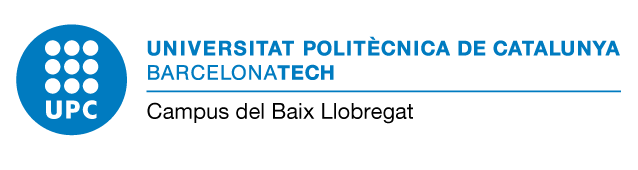                              Edifici D7 - C/Esteve Terradas, 10                             08860 Castelldefels  (Barcelona)                             Campus Baix Llobregat - Parc Mediterrani de la TecnologiaStudent’s Full name:ID number / Passport number:Authorised person (if needed/in case of) :___________________________________________________Degree studying:  School:	EETAC	ESABAddress (to notify effects)Address:   		 City/Town:   		    Postcard Code:	Province:E-mail address:Telephone/ Mobile Numbers:Request for: __________________________________________________________Reason:Documents presented (you must submit in this moment):I give my consent to the UPC for the handing of the personal data collected in the reverse of this document.Signature:Full name:	 	 Place and date:	 	MS./MRS./MR. DIRECTOR OF THE EETAC MS./MRS./MR. DIRECTOR OF THE ESABInformation about data protectionInformation about data protectionResponsible of data processingUniversitat Politècnica de CatalunyaCampus del Baix Llobregathttps://cbl.upc.edu/cacbl.proteccio.dades@upc.eduContact details of the data protection officerUniversitat Politècnica de Catalunyahttps://www.upc.edu/normatives/ca/proteccio-de-dades/normativa-europea-de-proteccio-de-dades/dades-de-contacte-del-delegat-de-proteccio-de-dadesPurposes of data treatmentF03.13 Gestionar de forma multicanal el servei d'informació i l'atenció a les persones que contacten amb aquesta Universitat. https://www.upc.edu/normatives/ca/proteccio-de-dades/registre-de-tractaments-de-dades-personals/F03.13Provide information and attention to the people who contact the Teaching Support Office of the Baix Llobregat Campus. Laws of data processing:(Consentiment)The data subject has given consent to the processing of his or her personal data for one or more specific purposeshttps://www.upc.edu/normatives/ca/proteccio-de-dades/normativa-europea-de-proteccio-de-dades/legitimacioTransfer of personal to third partiesYour data will not be communicated to third parties, unless there was a legal obligation. Data subject’s rights(Sol·licitar l’accés. La rectificació o supressió. La limitació del tractament. Oposar-se al tractament. Portabilitat de les dades.)Right of access by the data subject,  Right to rectification,  Right to erasure (‘right to be forgotten’), Right to restriction of processin,  Right to data portabilityhttps://www.upc.edu/normatives/ca/proteccio-de-dades/normativa-europea-de-proteccio-de-dades/dretsRetention Policy:(Mentre sigui necessari per a qualsevol dels propòsits que es descriuen a la nostra política de conservació)The collected and processed personal data will be kept as needed for any of the purposes described in our retention policy.https://www.upc.edu/normatives/ca/proteccio-de-dades/normativa-europea-de-proteccio-de-dades/politica-de-conservacio-de-les-dades-de-caracter-personalComplaintIf you have not been satisfied with the exercise of your rights you can file a complaint with APDCAT: apdcat.gencat.cat